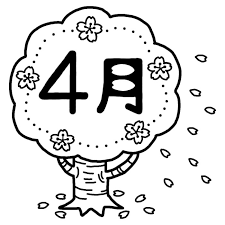 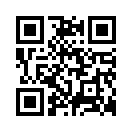 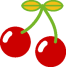 〈乳児クラス〉金曜日（月2～3回）10：30～11：15　定員：１５組　生後6か月～１歳5か月〈幼児クラス〉木曜日（月2～3回）10；30～11：30　定員：２０組　生後１歳６か月～就園前年会費：１０００円（始まりの会で徴収します。）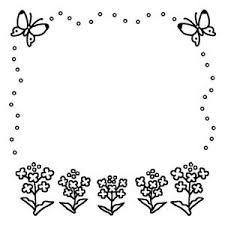 〈年会費〉１０００円（はじまりの会で徴収します。）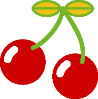 　　日　　　月　　　火　　　水　　　木　　　金　　　土1234567館行事のため遊べません。8910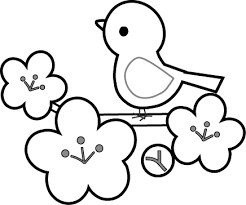 11サンサン広場12サンサン広場13サンサン広場14さくらんぼクラブはじまりの会（乳幼児合同）15サンサン広場16館行事のため使用できません。17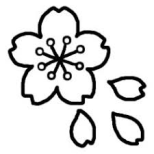 18サンサン広場19サンサン広場20サンサン広場21サンサン広場22さくらんぼクラブ（乳幼児合同）232425サンサン広場26サンサン広場27サンサン広場28サンサン広場2930